 GISBORNE PRESBYTERIAN PARISHWELCOME TO MATAWHERO CHURCHMatawhero Church – Church LaneSt Andrew’s Church and Community Centre:176 Cobden Street, Gisborne 5 June, 2022					Pentecost Sunday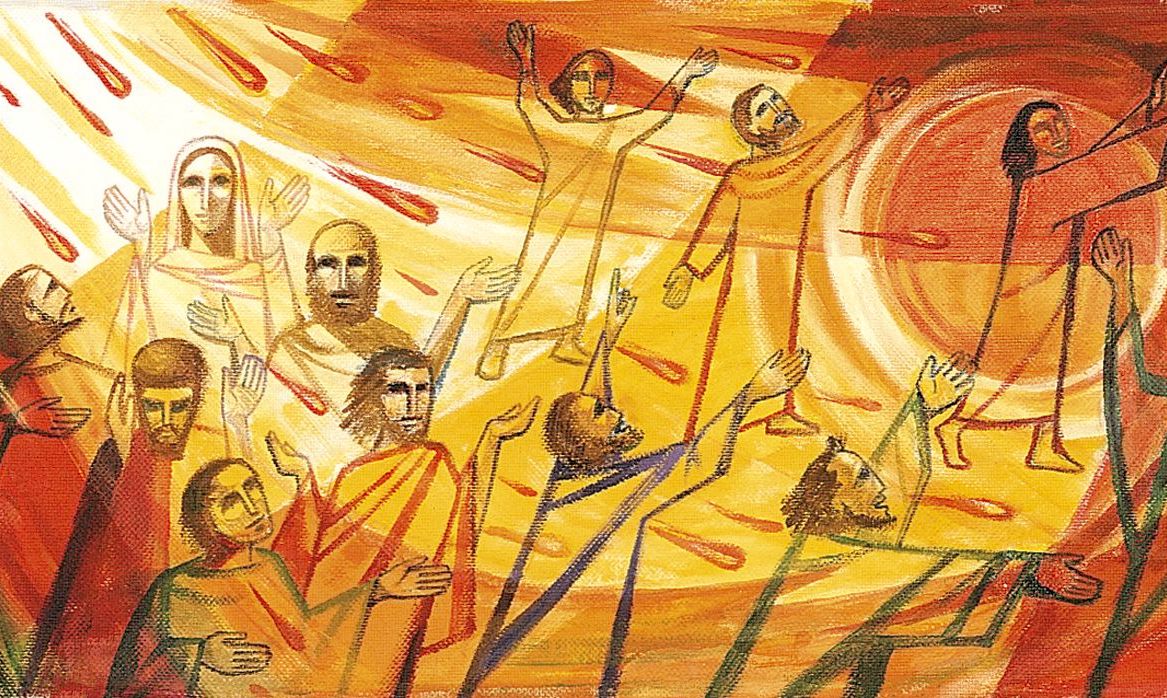 Ministers:   All the people in Christ    Minister:   Rev Jin Sook KimDirector of Music:  Catherine MacdonaldWe gather together as the people of GodKia Ora, Talofa, Bula, Shalom and Annyeong-haseyoGreetings with news and notices Call to Worship God, at Pentecost, You spoke through flame and fire
As we gather, through the power of Your Spirit,
may we follow Your call.God, at Pentecost, Your Advocate spoke truth in our world
As we gather, through the power of Your Spirit,
may we hear and obey.God, at Pentecost, You celebrated the gifts of diversity in cultures
As we gather, through the power of your Spirit,
may You hear our heart languages of prayer and praise.God, at Pentecost, Your Helper offered peace to every troubled heart
As we gather, through the power of Your Spirit,
may You calm every anxious heart.We sing - Come Holy Spirit, Come! CH3 104, vv1-5Prayers Readings First reading: Genesis 11:1-9 Second reading: Acts 2:1-21 Gospel reading: John 14:25-27Sermon – The sounds of the Holy SpiritPrayers of IntercessionOffering We sing – Take our bread, WB 74, vv1-2Communion – WB – B (page 7)We sing – This is the day, WB79, vv1-3Sending The GraceThe Grace of our Lord Jesus Christ, the love of God and the fellowship of the Holy Spirit be with us all, now and forever.Sing: AMENx3 CH4#819